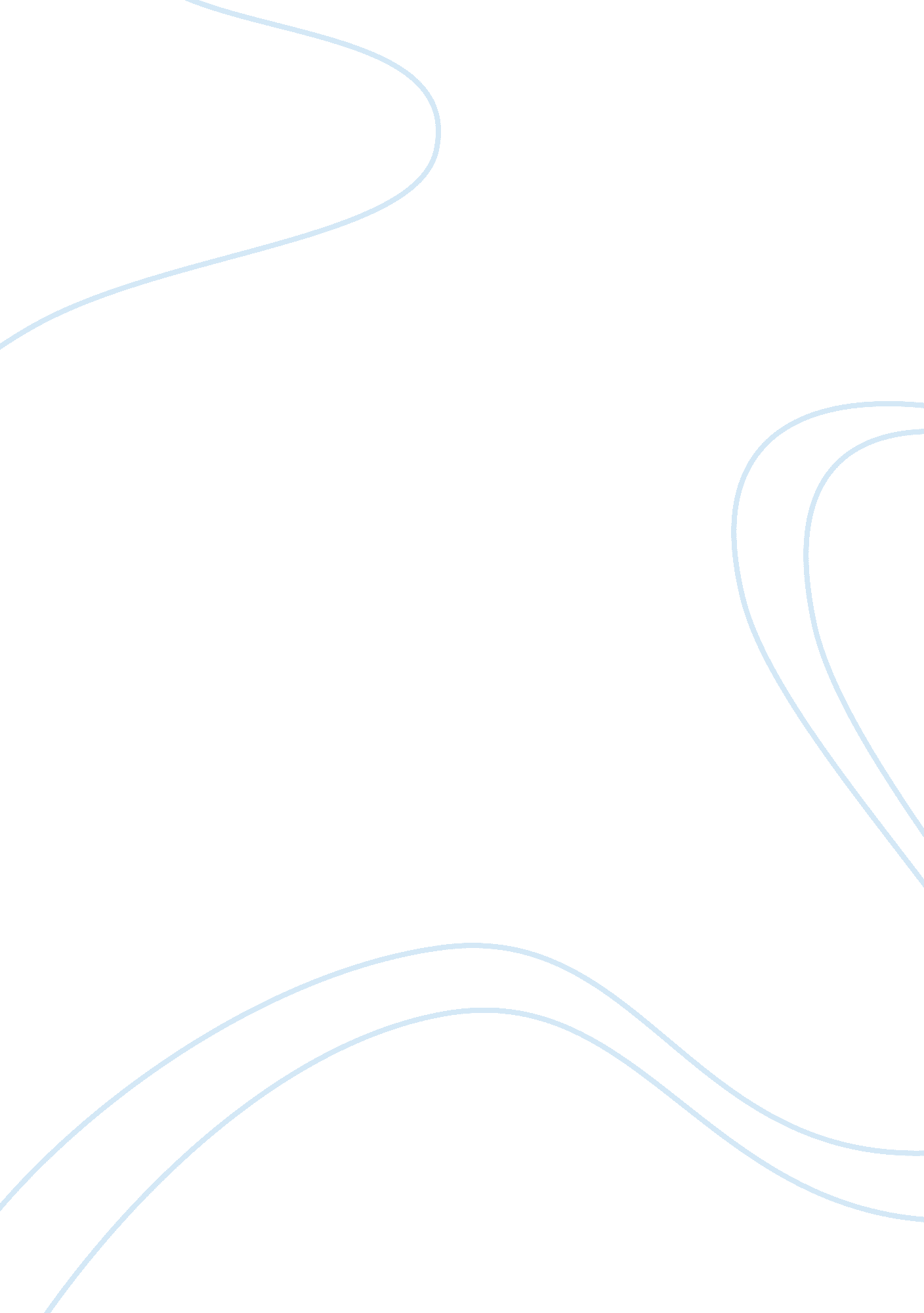 ProposalTechnology, Information Technology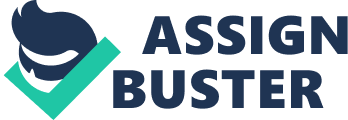 Impact of IT in the Music Industry Information technology has introduced many interesting changes tothe music industry such as the techniques used in producing music. Some of the three main ways that IT has affected this industry are through; music production programs, downloads, and music websites such as YouTube. 
Music production programs such as Logic, Cubase, and FL studio have had major effects on the music industry by giving more people a chance to produce music. The industry, in about 50 years ago was very different as music was only available through live performance with real instruments and sounds. IT has changed the outlook on music genres such as pop as artists can use different interesting sounds to compose their music. The industry has also created jobs for music producers and sound engineers due to the use of IT (Wiechmann 7-9). 
Websites create easy access to music from artists all over the world. The artists use the websites to interact with the consumers. Websites also impact the industry by allowing the community to download music from the site either at a fee or free. Two decades ago, one would have to visit and purchase a CD of newly released music from a well music store. With the advent of IT, people can now access the music by downloading it from various websites. People access the music in their PC’s and phones which contributes to the growth of the industry. Examples of such websites include mp3 skull, Myspace and YouTube (Wiechmann 8-9). 
SoundCloud Company 
Using technology, it has created a simple and democratic platform for sharing music. Due to its popularity, it has embraced almost everyone including 50 cent and Madonna. More than 10 million people use the company services due to its massive online presence. SoundCloud labs are creating more than 10000 applications for music production and consumer’s use (Viet n. d.). 

Works Cited 
Viet, Hoang. " The Impact of ICT Developments on the Music Industry (2001- 2009)." The Impact of ICT Developments (2011) 
Wiechmann, Daniel. The Impact of Online Music Services on the Music Recording Industry Opportunities and Challenges. MuÌˆnchen: GRIN Verlag, 2009. Print. 